Интегрированный урокво 2 классе,посвящённый75-летию Победы в Великой Отечественной войнеТема урока «Работа частей речи в предложении»Разработалучитель начальных классов, МБОУ «КСОШ№3» г. КяхтаСамданова Баирма БимбаевнаПояснительная записка Тема урока «Работа частей речи в предложении» входит в раздел «Части речи и их работа в предложении».Данный урок комплексного применения знаний и умений (урок закрепления) второй урок по этой теме.К основным методам, применяемым на уроке, относятся:  По виду источника информации:словесные (объяснение, беседа с учащимися);наглядные (демонстрация презентации, словари).По виду учебной деятельности:проблемно-поисковый метод (поиск решения поставленных перед учащимися проблем);самостоятельный, практический, контроля-самоконтроля.            Основные формы организации познавательной деятельности, которые применяются в ходе интегрированного урока: фронтальная, парная, групповая и индивидуальная. Все формы сменяют друг друга.           К средствам обучения на уроке относятся учебник «Русского языка», мультимедийная презентация, использование информации из сети Интернет, словари, использование тематической музыки, раздаточный материал, компьютер, карточки-задания для групп.            Межпредметные связи: русский язык, музыка, окружающий мир.            Технологии применяемые на уроке: технология критического мышления, технология проблемно-диалогового обучения, информационные компьютерные технологии, здоровьесберегающие.            Этапы урока:    I. Встреча с проблемой.       1. Актуализация знаний (мотивационный аспект)       2. Мотивация учебной деятельности учащихся и постановка целей, задач урока.   II. Построение знаний       1. Планирование и выбор методов изучение.       2. Сбор информации       3. Обмен информацией. Формулирование общих выводов       4.  Творческое применение и добывание знаний в новой ситуации.   III. Рефлексия       1. Рефлексия результатов деятельности       2. Рефлексия личностной значимости нового знанияСтруктура урока соответствует его типу и дидактическим задачам. Основным этапом является этап «закрепления знаний». При изучении использованы материалы, активизирующие познавательную активность младших школьников. Между всеми этапами четко прослеживается логическая связь и завершенность каждого этапа. Содержание учебного занятия проектировалось в соответствии с поставленной триединой целью (образовательной, развивающейся, воспитательной). Учащимся была предоставлена возможность для самостоятельного осмысления и осознания понятия «части речи» через организацию различных заданий.В результате изучения этой темы ребята проведут наблюдение за «работой» в синтаксических единицах частей речи на основе анализа текстов по теме «Победа». Познакомятся с историей нашей страны и малой родины. А также получат знания о частях речи, продолжат работу над умением находить их в предложениях и задавать вопросы.Интегрированный урок во 2 классе,посвящённый 75-летию Победы в Великой Отечественной войнеТема: работа частей речи в предложении.Цель урока: провести наблюдение за «работой» синтаксических единицах частей речи по теме «Победа».Задачи:Образовательные:- наблюдать  за «работой» частей речи на основе анализа текстов по теме «Победа»;- совершенствовать умения находить в тексте различные части речи по значению и вопросу.Развивающие:- упражнять в написании с большой буквы названий праздников;-  развивать умение применять теоретические знания на практике;- развивать умение работать в парах, активность обучающихся и внимание;- развивать орфографическую зоркость, мышление, обогащать словарный запас.Воспитывающие:- воспитывать уважение к подвигу народа во время Великой Отечественной войны, любовь к Родине, дружеские взаимоотношения между детьми, самостоятельность, дисциплинированность, аккуратность и любовь к родному краю.Формирование УУД:- личностные действия: уметь создавать благоприятную дружескую атмосферу вокруг себя, принимать активное участие на уроке, быть вежливым, воспитанным, корректным.- регулятивные действия: уметь планировать свою деятельность, ставить перед собой задачи, делать выводы, контролировать свои действия, быть внимательным.- познавательные действия: уметь определять части речи и их роль в предложении, тексте; писать с большой буквы названия праздников; выделять их части.- коммуникативные действия: уметь работать в паре, группе принимая равное участие; уметь выслушать и помочь товарищу, обогащать связную речь посредством различных частей речи.Тип урока: урок комплексного применения знаний и умений (урок закрепления).Межпредметные связи: русский язык, музыка, окружающий мир.Технологии: технология критического мышления, технология проблемно-диалогового обучения, информационные компьютерные технологии, здоровьесберегающие.Методы обучения: словесный, частично-поисковый, демонстрационный, наглядный.Средства обучения: учебник «Русского языка», мультимедийная презентация, использование информации из сети Интернет,словари, использование тематической музыки, раздаточный материал, компьютер, карточки-задания для групп.Формы организации работы на уроке: фронтальная, парная, групповая и индивидуальная.Ожидаемый результат: получат знания о частях речи, продолжат работу над умением находить их в предложениях и задавать вопросы, познакомятся с историей нашей страны и Великим Днем Победы.Ход урокаОрганизационный этап.- Здравствуйте, дорогие ребята!- Проверяем готовность к уроку и настраиваемся на работу.Самоопределение и мотивация к учебной деятельности.- Мы как всегда рады видеть друг друга и готовы к совместной творческой работе. Перед вами на столах лежат цветные полоски: красная, синяя, зеленая. Посмотрите на них внимательно и выберите ту, которой соответствует ваше эмоциональное настроение именно сейчас. Красный цвет – вы полны энергии, готовы активно работать. Зеленый цвет – вы спокойны, вам всё равно, что будет происходить на уроке. Синий цвет – вы хотите узнать что-то новое".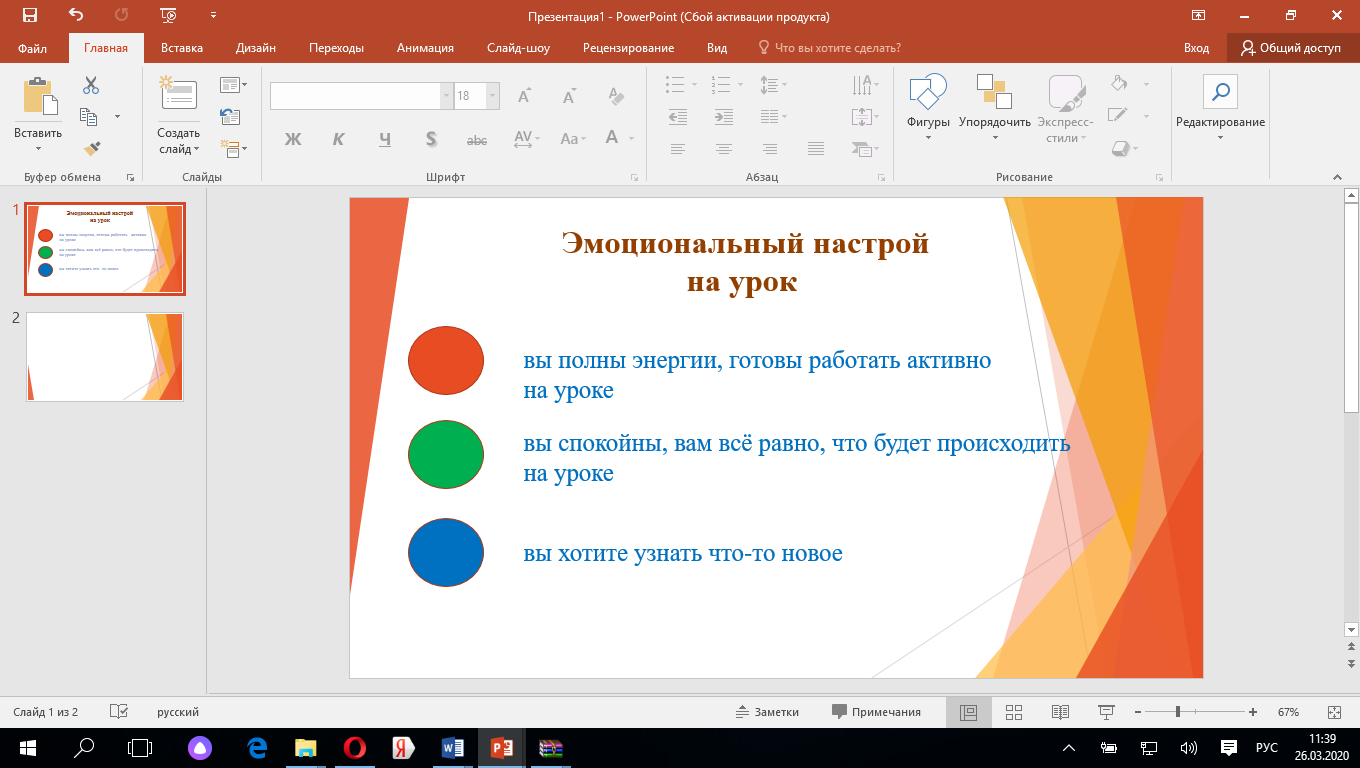 Психологический настрой на урок.- Спасибо! Надеюсь, что сегодня на уроке все будут хорошо работать и к концу урока у всех будет хорошее настроение!Актуализации знаний и целеполагание.Включается отрывок из музыкальной композиции О. Газманова «Салют весне!». На фоне этой мелодии читается загадка:   В небо взлетают   Цветные огни.   Весть о победе разносят они.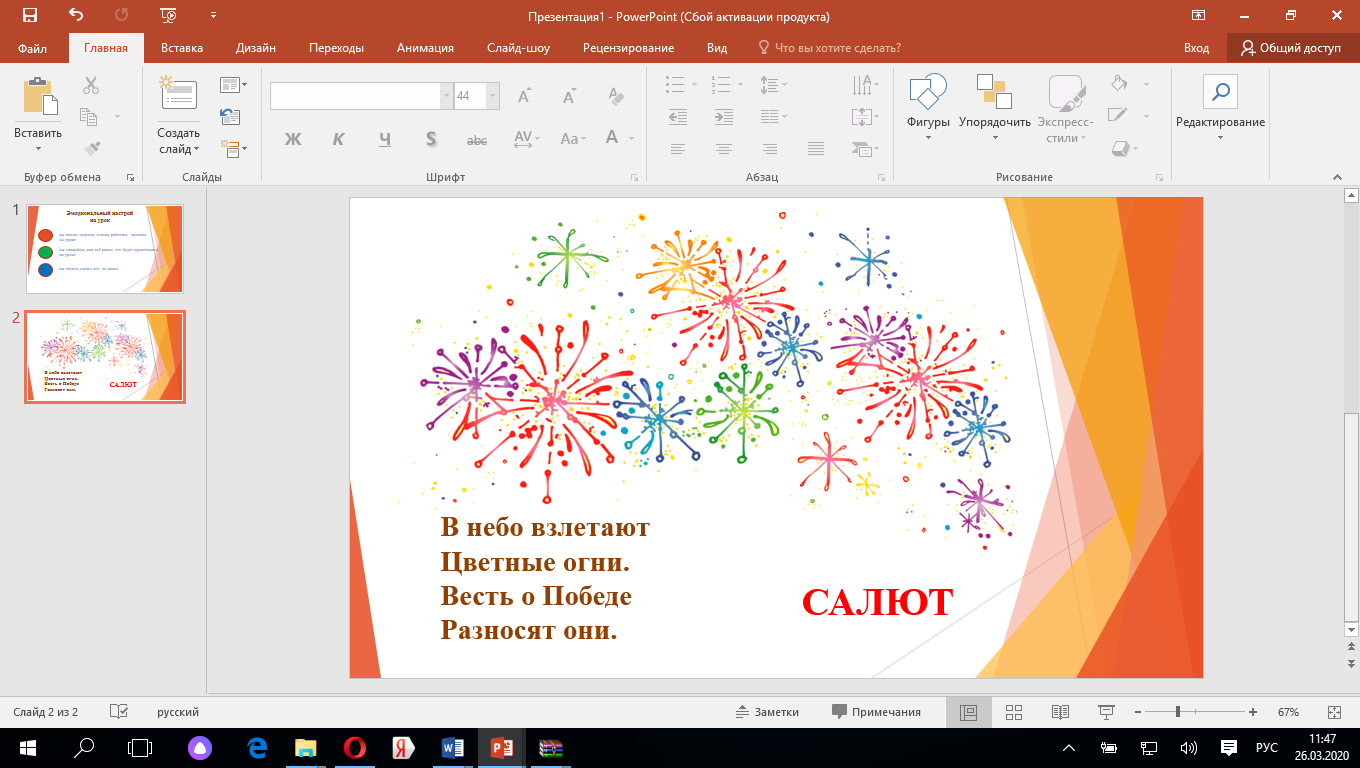 Постановка проблемы.- Что же это за огни? (Салют)- С какой буквы начинается это слово? (начинается с буквы с)- Что вы можете рассказать о ней? (ответы детей)- Запишите в своих тетрадях сочетание заглавной и строчной букв Сс.- А знаете ли вы, что такое салют? (Салют – это приветствие выстрелами, ракетами в честь важного события; фейерверк, огненная забава; наше вам приветствие)- Произнесите это слово с ударение.- Можем ли мы проверить безударную гласную? (Проверить её нельзя) - Какое это слово? (непроверяемое или словарное)- Запишите слово САЛЮТ в тетрадь.- Приходилось ли вам видеть когда-нибудь салют? Когда? Где? (На празднике)- Запишите рядом слово ПРАЗДНИК.- Что общего между ними? (Салют и праздник – это слова одной и той же части речи. Существительные).- А что такое существительное? (Это часть речи, которая называет предмет и отвечает на вопрос кто? что?)- Образуйте от этих существительных глаголы и запишите их в тетрадь. (Салютовать и праздновать)Постановка цели и задач урока. Мотивация учебной деятельности урока.- На какой вопрос отвечают слова первой строчки? (На вопрос что?)- Какой частью речи они являются? (Существительные)- А на второй строке? (На вопрос что делать?)- А это какая часть речи? (Глаголы)- Какие еще части речи вы знаете? (Прилагательные)- Как вы думаете, над какой темой мы продолжим сегодня работать на уроке? (Изучать части речи)- Сегодня мы продолжаем работать с частями речи и распознавать их в предложении.- С какими словами можно связать слово салют?- Чтобы ответить на мой вопрос мы с вами решим примеры, и найдём ответ.Арифметический диктант- Перед вами листы с заданием. Прочитайте его, подумайте, запишите ответ в таблицу.- Два человека работают у доски (за доской).- Расположите числа в порядке возрастания и прочитайте зашифрованное слово.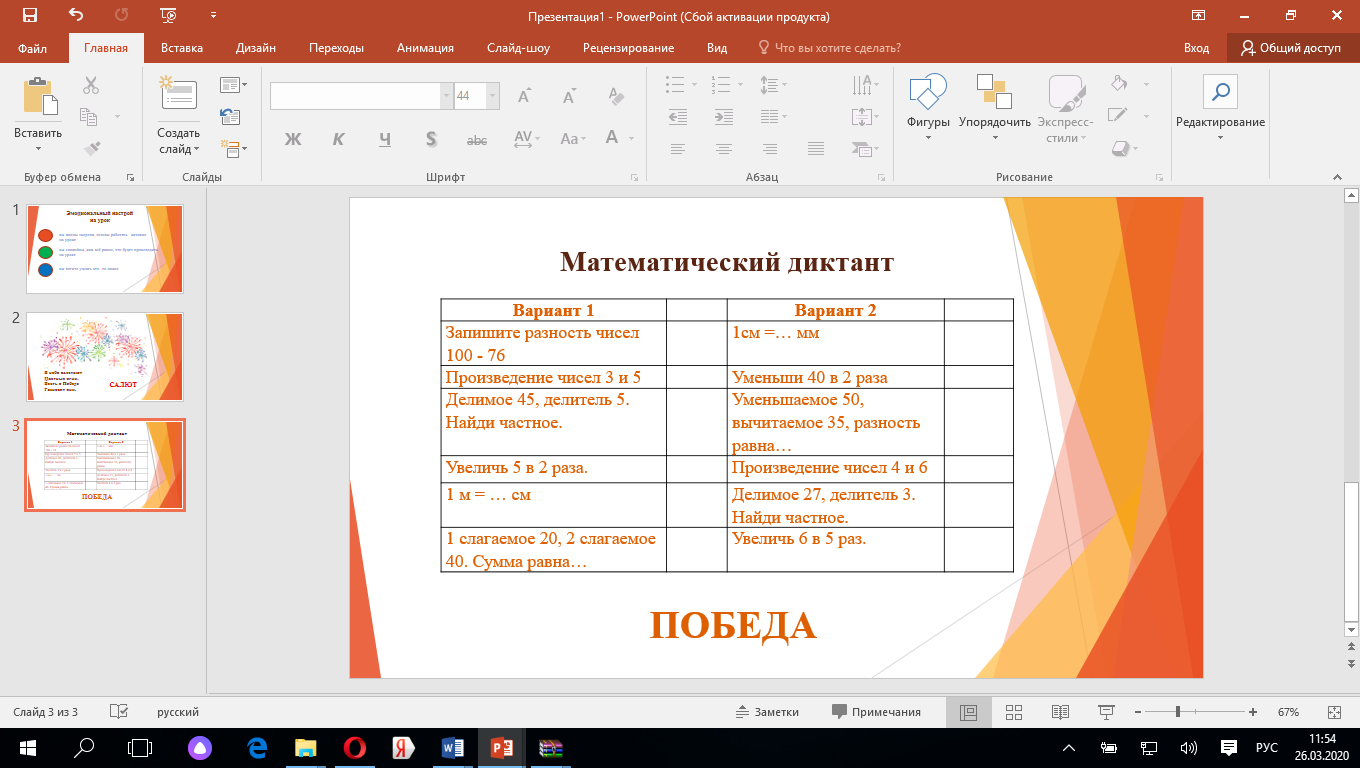 Работа в парах.- Обменяйтесь листами со своим соседом по парте и проверьте правильность выполнения задания.- Как вы думаете, почему слово победа связано со словом салют? (Потому что салют запускают во время праздников, а скоро праздник День Победы)- Правильно. Скоро вся наша страна будет отмечать праздник, посвященный 75-летию Победе.- Значит какому празднику будет посвящен сегодняшний урок? (Дню Победы).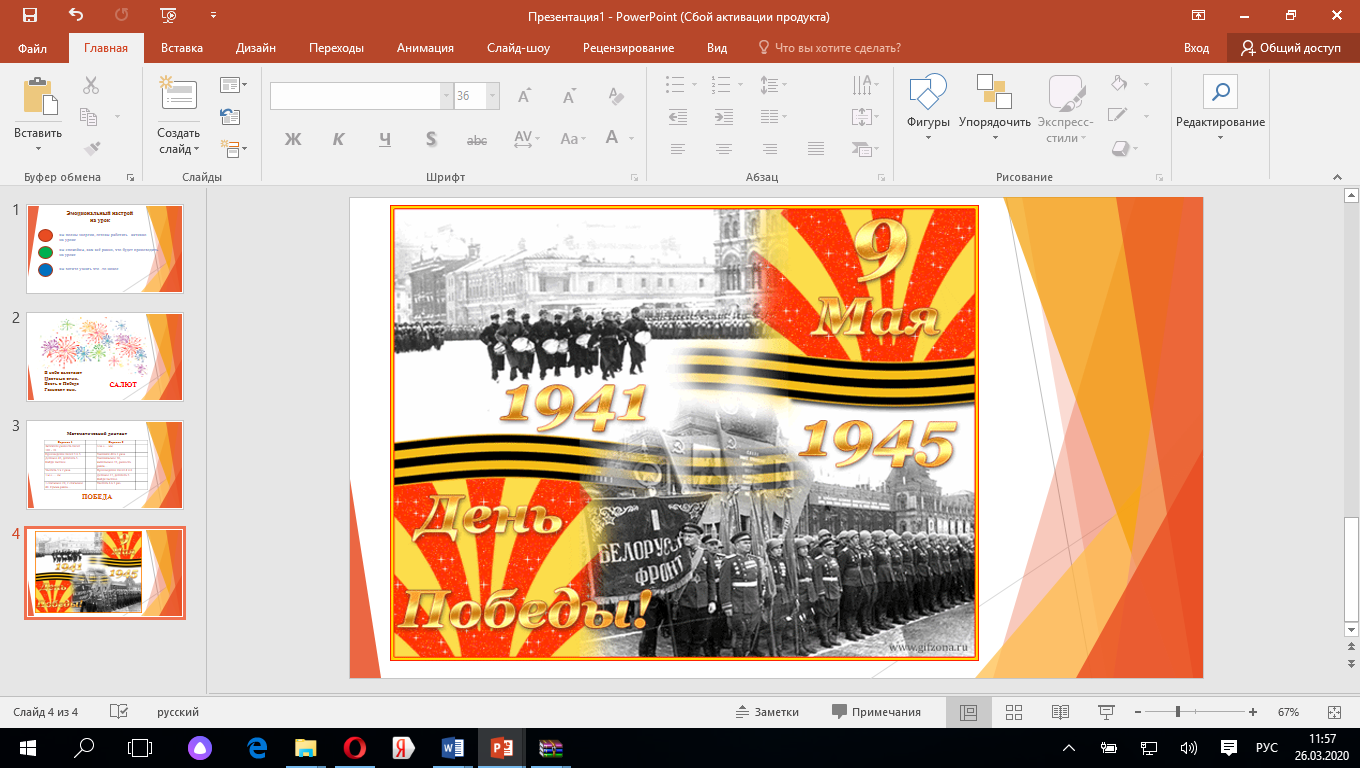 - Что вы знаете о Великой Отечественной войне? (ответы учащихся).- Как будем работать, чтобы урок удался? (ответы учащихся).Первичное усвоение новых знаний. Практическая деятельность.- Кто знает, когда началась Великая Отечественная война?- Прочитайте (читает с презентации хорошо читающий ученик)  «22 июня в 4 часа утра 1941 года война пришла на территорию Советского Союза, принесла в каждый дом горе и слёзы. Матери оплакивали сыновей, дети – отцов, жены – мужей. Все сильные, здоровые, молодые мужчины ушли на фронт защищать Отечество».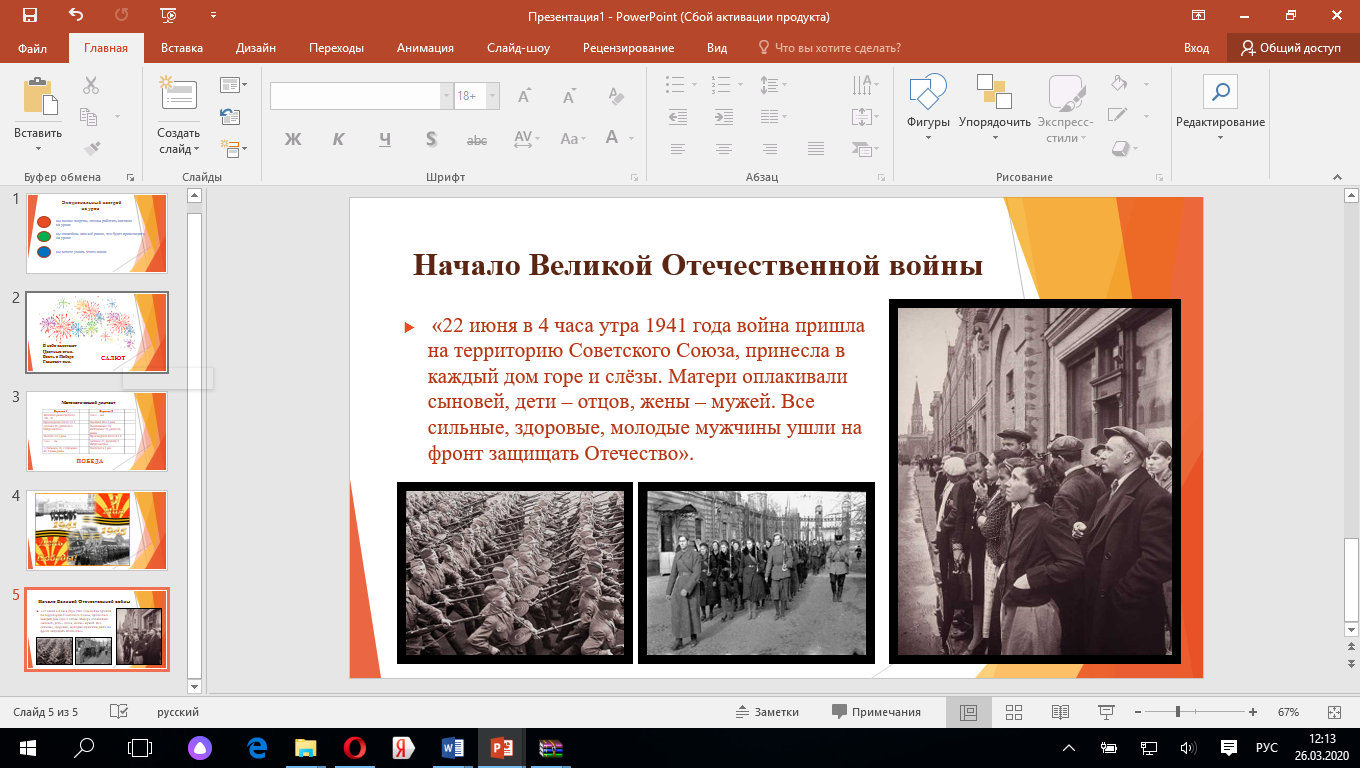 Лексико-грамматическая работа со словами на плашке.- Откройте учебник на стр. 114. Прочитайте слова на плашке. (День Победы, ветеран, Великая Отечественная война)- Найдите в орфографическом словаре лексическое значение данных слов.День Победы - праздник победы Красной Армии и советского народа над Германией в Великой Отечественной войне 1941—1945 годов.Ветеран - вышедший в отставку военнослужащий, обычно участвовавший в военных (боевых) действиях.Великая Отечественная война – война Союза Советских Социалистических Республик против вторгшихся на советскую территорию нацистской Германии и её европейских союзников.- Почему часть слов записаны с большой буквы?- Запишите эти слова в свою тетрадь, подчеркните заглавные буквы.Учебник, с. 114, упр. 9.Работа с текстом по заданиям учебника.- Сколько частей в тексте? (В тексте две части)- Какие орфограммы встретились в словах? (Заглавная буква в именах собственных, безударные гласные, непроизносимые согласные)- Запишите вторую часть текста и укажите части речи. (В День Победы в честь ветеранов гремит праздничный салют)- Разберите предложение, выделите главные члены, покажите стрелками взаимосвязь членов предложения, обозначьте части речи.Физминутка- Мы на славу потрудились и пришло время отдохнуть.«Пусть всегда будет мир!»Пусть всегда будет солнце! Поднять руки вверх над головой.Пусть всегда будет небо! Развести руки в стороны над головой.Пусть всегда будет море! Развести руки в стороны перед собой.Пусть всегда буду я! Подняться на носочки, погладить себя.Пусть всегда поют песни! Сделать наклоны головы в стороны.Пусть всегда будут танцы! Сделать присядку.Пусть всегда будут птицы! Наклоны в стороны, отводя руки назад.Пусть всегда будет мир! Хлопки над головой.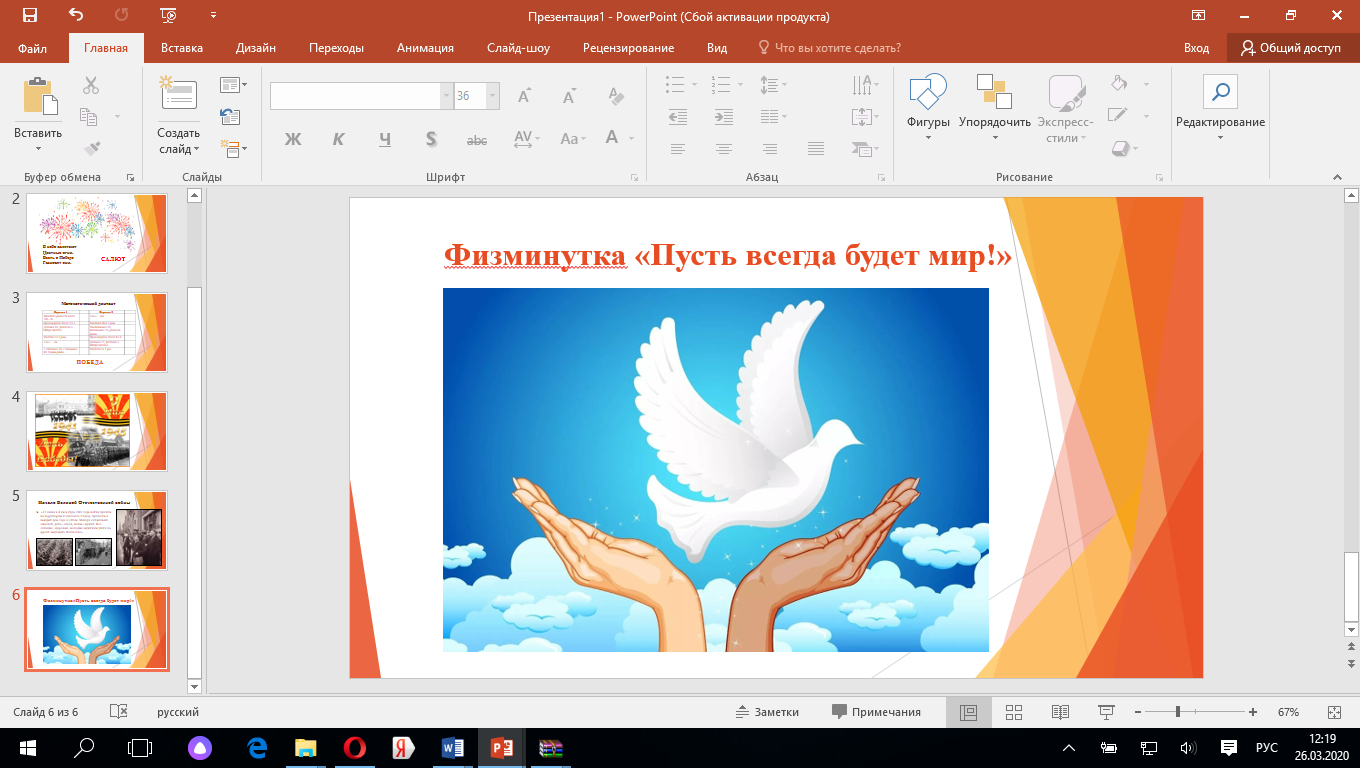 Творческое применение и добывание знаний в новой ситуации- А в каком году закончилась война?- Перед вами лежит лист. Прочитайте его про себя.       «И вот наступил май 1945 года. Красная армия подошла к Берлину. В ночь на 1 мая разведчики Михаил Егоров и Мелитон Кантерия, русский и грузин, подняли флаг над Рейхстагом. Флаг стал символом победы Советских войск в Великой Отечественной войне. Весь Советский народ ликует: «Победа!»        9 мая 1945 года был самым счастливым днём в истории Советского Союза».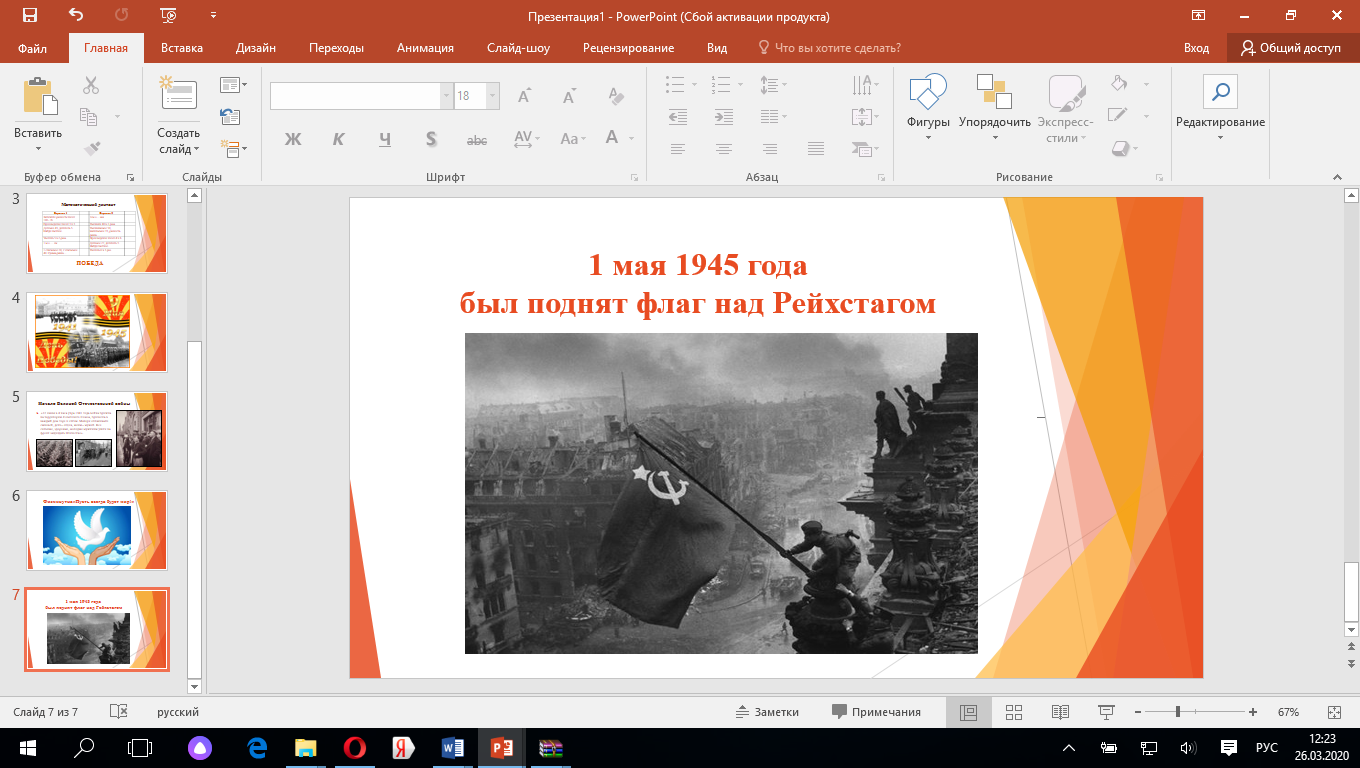 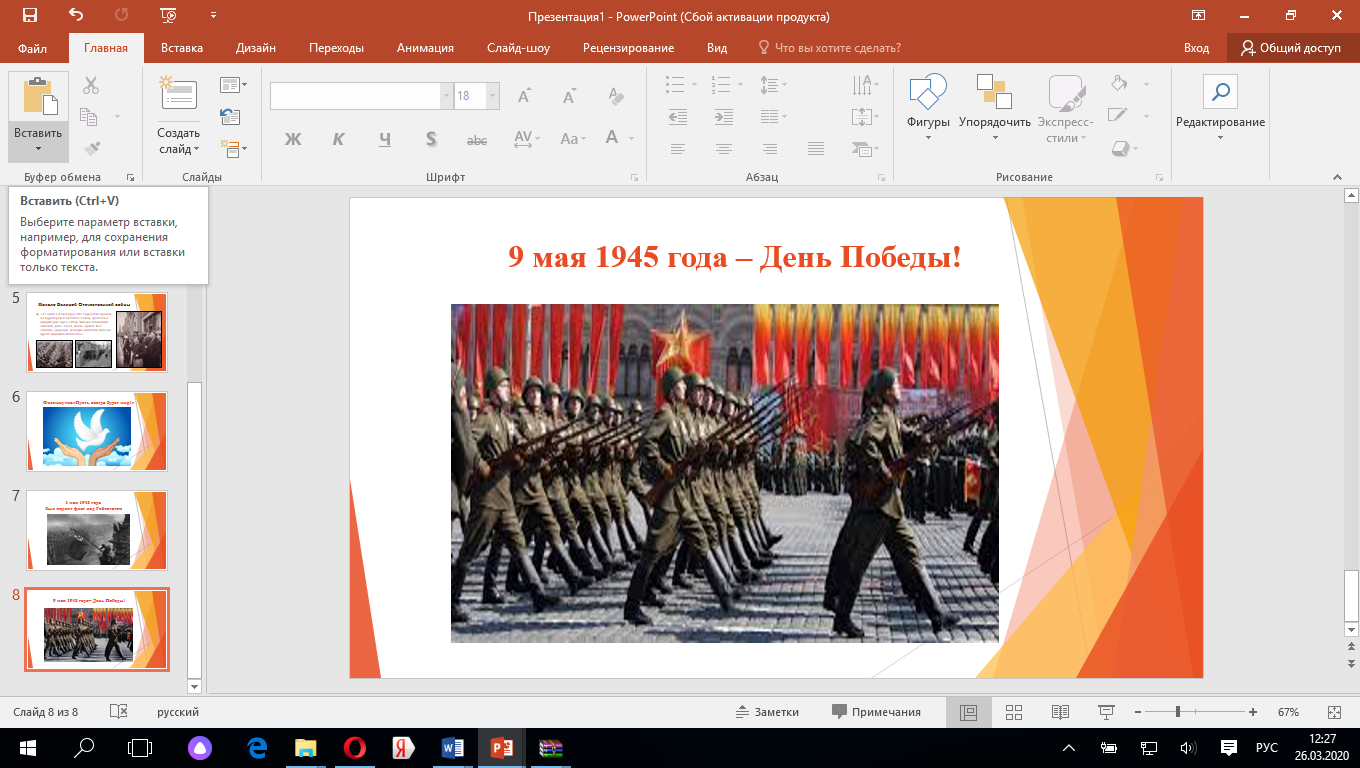 - Найдите в тексте и подчеркните все глаголы.Работа с учебником- Продолжаем работать с учебником с. 114 – 115, упр. 11- О чём текст заметки? (Заметка о платках с именами односельчан, погибших в годы войны)- Сколько частей? (В тексте две части)- Давайте вместе составим план этой заметки. План:1. Встречи с ветеранами.2. Движение «Солдатский платок».-  Почему слова написаны в кавычках и с большой буквы?- Найдите информацию о движении «Солдатский платок в тексте. Подготовьте рассказ об этом движении, используя информацию текста.  (Участники движения «Солдатский платок» вышивают на платках имена людей, погибших в годы войны. К празднику 9 Мая все платки сшивают в одно полотнище)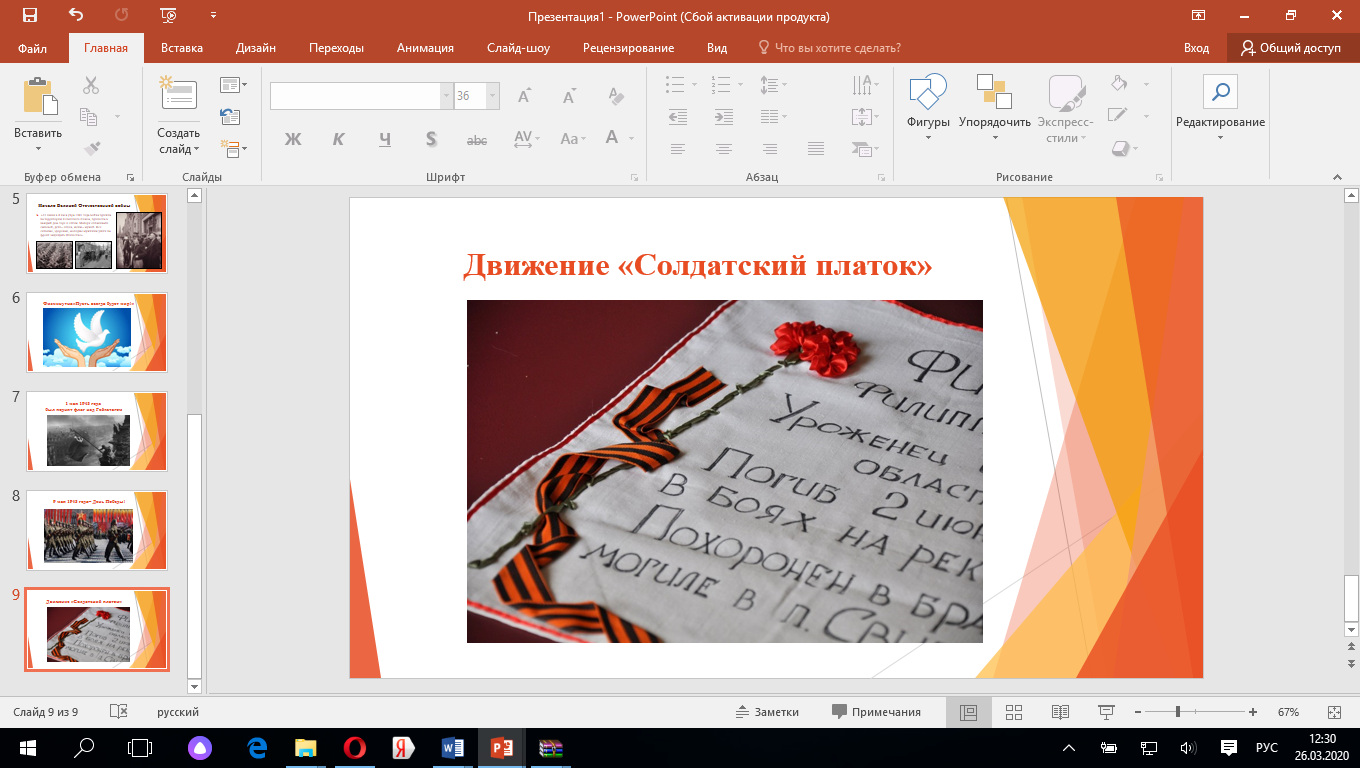 - Почему важно помнить о подвиге нашего народа? (Не зная прошлого, не построишь будущего)- Да, эта страшная война унесла миллионы невинных жизней. Среди героев тех страшных дней были и наши земляки. Из Бурятии  на фронт ушло более 120 тысяч человек –  каждый пятый житель республики.В годы  Великой Отечественной войны   погибло более 39 тысяч  уроженцев Бурятии - каждый третий, из ушедших   на фронт.В боях Великой Отечественной войны пропали без вести 16 794 военнослужащих, призванных из БурятииОт полученных ран  в госпиталях скончалось 4 425 солдат и офицеров из  Бурятии.  Шесть с половиной тысяч вернулись с войны  инвалидами.В боях с Японией летом 1945 года погибло 265 солдат и офицеров – уроженцев Бурятии.Из числа погибших солдат и офицеров из Бурятии лишь каждый десятый был старше 40 лет.В годы войны 37 тысяч фронтовиков Бурятии были награждены орденами и медалями. Из них 43 Героя Советского Союза и 11 полных кавалеров орденов Славы.  И именно поэтому так болит сердце, когда произносится страшное слово: ВОЙНА! И потому до сих пор так тревожно и радостно трепещет, когда произносят ПОБЕДА!Дополнительное задание (работа в группе)- Время пришло поработать в команде. Создаём команду из 4 человек. Задание на листах. Из слов надо будет составить предложение. Подчеркнуть главные члены предложения и подписать части речи. Запишите полученные предложения в тетрадь.1. поздравляют, Днём Победы, Ребята, с, ветеранов.2. помнить, Мы, героев, будем, своих.-  А как мы с вами будем отмечать этот праздник?- Что хорошего сможем сделать мы? (Мы должны помнить о боевых заслугах ветеранов, с уважением относиться к ним, помогать, заботиться о них, поздравлять с праздником)Оценивание ответов учащихся- Я читаю задание, вы находите ответ с точкой. И от этой точки ведёте линию к следующему ответу, и так по порядку соединяете все точки – у вас должна получиться фигура.1. Какой частью речи является слово май?2. В каком году началась ВОВ?3. Какого числа?4. Сколько звуков в слове день?5. Сколько лет прошло со дня Победы?6. Сколько слогов в слове ветераны?- Какие точки остались? Что они обозначают? (Остались 9, 1945, 9 мая 1945 года – День Победы!)В результате получается «5», а точки 9 и 1945 остаются.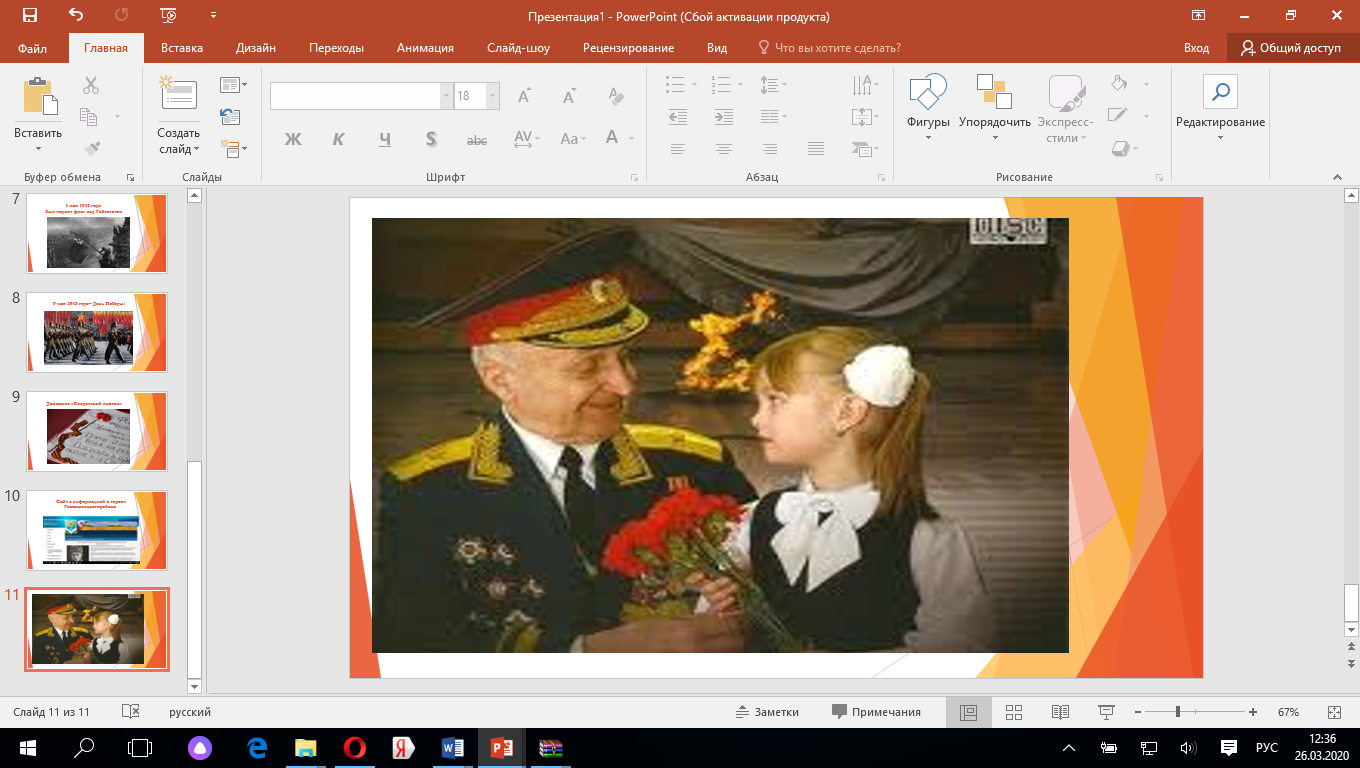 Рефлексия, подведение итогов занятия- Закройте глазки на минутку и вспомните все, что было на этом уроке, вспомните какие задания, мы выполняли, с чем работали.Какие моменты урока вам больше всего запомнились?- Что было легко?- А когда возникли трудности? Скажите, что помогло нам преодолеть трудности и достичь успеха?- С помощью разноцветных полосок покажите, какое настроение в конце урока у вас?- Я поздравляю Вас с наступающим Днём победы! Желаю Вам всего самого хорошего, чтобы ваши родные доставляли вам только радость!Вы, ребята, молодцы!Похлопайте себе за хорошую работу.Спасибо за работу.Вариант 1Вариант 2Запишите разность чисел 100 - 76241см =… мм10Произведение чисел 3 и 515Уменьши 40 в 2 раза20Делимое 45, делитель 5. Найди частное.9Уменьшаемое 50, вычитаемое 35, разность равна…15Увеличь 5 в 2 раза.10Произведение чисел 4 и 6241 м = … см100Делимое 27, делитель 3. Найди частное.91 слагаемое 20, 2 слагаемое 40. Сумма равна…60Увеличь 6 в 5 раз.30епаобд249100101560епаобд20930101524